04-06-2020, Partij-Wittem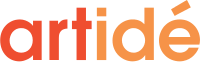 Betreft: maatregelen coronavirusBeste cliënt, vertegenwoordiger, verzorger,Inmiddels is het drie maanden geleden dat het coronavirus voor het eerst positief getest is in Nederland. Het coronavirus, genaamd COVID-19, heeft invloed op ieders leven. De komende maanden zal onze bewegingsvrijheid gepaard gaan met veiligheidsmaatregelen voor jezelf en de ander. Alleen samen krijgen we het coronavirus onder controle! De belangrijkste richtlijnen blijven:Stap 1: 	Blijf thuis bij klachten. Ook als een huisgenoot klachten heeft! Corona gerelateerde klachten zijn:neusverkoudheid, loopneus, niezen, keelpijn, droge hoest of verhoging tot 38°. Stap 2:		Testen:Vanaf 1 juni kan iedereen zich laten testen, wij adviseren om dit te doen zodra je bovenstaande klachten hebt. Stap 3:		Bel 0800-1202 (of +31850659063 vanuit het buitenland) voor de coronatest en houd uw Burgerservicenummer (BSN) bij de hand. U vindt dit nummer op uw paspoort, identiteitsbewijs of rijbewijs. Het telefoonnummer is 7 dagen per week, van 08.00 uur tot 20.00 uur bereikbaar. U ontvangt een afspraakbevestiging per e-mail en per SMS. Neem deze bevestiging mee naar de testlocatieStap 4: 	Wanneer uit de test blijkt dat u geen corona hebt, kunt u Artidé weer bezoeken. Bovenstaande maatregelen gelden ook voor onze begeleiders. Ook zij komen niet werken wanneer ze bovenstaande klachten hebben of wanneer een huisgenoot verkoudheidsklachten heeft met koorts en/of benauwdheid.Daarnaast geldt nog steeds:Was uw handen bij binnenkomst van Artidé, voor het eten, na toiletgebruik, voor het tafel dekken of op vraag van de begeleider 20 seconden lang met water en zeep of met hand gel op basis van alcohol. Hoest of nies in de binnenkant van uw elleboog.Houd 1,5 meter afstand van anderen.We krijgen weer meer bewegingsvrijheid waarbij wij een aantal extra maatregelen in acht moeten nemen.Op de dagbesteding zijn de afgelopen weken veiligheidsmaatregelen genomen om verspreiding van het coronavirus te voorkomen. In de bijlage ontvangt u van ons een aantal corona-posters met pictogrammen. De posters visualiseren de genomen maatregelen in het gebouw. Op de dagbesteding geven wij de komende weken corona-trainingen om u meer bewust te maken van deze corona-maatregelen. Zo is anderhalve meter vaak een grotere afstand dan wij verwachten.Maximaal aantal personen op de dagbestedingNa de laatste persconferentie hebben wij contact gehad met de GGD over het maximaal aantal cliënten op de dagbesteding. Uitbreiden tot 30 en maximaal 35 cliënten is volgens de GGD verantwoord met de maatregelen die wij nu samen opgesteld hebben en naleven. Wij dragen er zorg voor dat tijdens alle activiteiten 1,5 meter afstand gewaarborgd is. Vervoer van en naar de dagbesteding:De KNV (Koninklijke Nederlandse Vervoersbond) heeft een nieuw protocol opgesteld waar ook Artidé zich aan houdt.Vanaf 15 juni zullen de volgende wijzigingen voor het vervoer van en naar Artidé ingaan:Er worden maximaal 4 cliënten per bus vervoerd enmaximaal 2 cliënten in een personenauto.Mondkapjes in het vervoer:De chauffeur draagt een chirurgisch mondkapje.Voor de cliënten geldt dat zij vrijwillig een niet medisch mondkapje kunnen dragen. Artidé zal per cliënt twee niet medische mondkapjes verstrekken en wij adviseren om deze wel te dragen. Op die manier nemen we dezelfde maatregel als in het openbaar vervoer. Rolstoelvervoer:De chauffeur raakt alleen de rolstoel en het vastzetsysteem aan.De chauffeur maakt de handrem van de rolstoel en andere zaken die aangeraakt moeten worden eerst schoon.De chauffeur blijft zoveel mogelijk achter de cliënt, houdt maximaal mogelijke afstand, ook op de rolstoellift.De chauffeur blijft zo kort mogelijk in de buurt van de cliënt.Vervoerstijden:Wellicht hebt u reeds gemerkt dat de vervoerstijden per week verschillen. Momenteel is het voor ons niet haalbaar u wekelijks op dezelfde tijden te halen en brengen. Langzaam komen er weer meer cliënten naar de dagbesteding. Dit zorg ervoor dat de vervoersplanning dagelijks wijzigt. Wij vragen u, ondanks de vervelende situatie, om u begrip. Belangrijk:Bovenstaande maatregelen worden door onze vervoerder, taxi van Loo, voorgeschreven. Wij willen er alles aan doen om u veilig en verantwoord van en naar de dagbesteding te vervoeren en het kan zijn dat u bovenstaande maatregelen niet voldoende vindt. We vragen u om in dat geval contact met ons op te nemen zodat we samen een passende oplossing kunnen bedenken. Alternatief voor bezoek dagbesteding:Het kan zijn dat u ondanks alle genomen maatregelen (die wij strikt naleven) het toch niet aandurft om de dagbesteding te bezoeken. Wij willen u erop wijzen dat het mogelijk blijft om zorg op afstand te ontvangen. Denk aan deelnemen activiteiten d.m.v. (beeld)bellen, materialen bij u thuis brengen zodat u aan de slag kunt of begeleiding in de thuissituatie.Wanneer hier behoefte aan is, laat het ons weten.Wij zullen ten allen tijde telefonisch contact met u blijven houden zodat we steeds passende oplossingen samen kunnen bedenken.Samen zorgen we ervoor dat we corona onder controle krijgen.Janine KleijnenVoorzitter Raad van Bestuur Artidé